Склад педпрацівниківОлевського ліцею № 1 Олевської міської ради(станом на 01.09.2022 р.)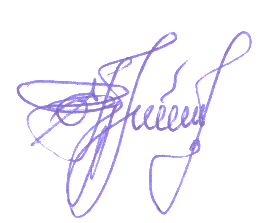                        Директор ліцею                                   Євгеній РЯБОЙКваліфікаціяКількість працівниківСоціальний педагог1Учителі початкових класів12Учителі української мови й літератури6Учителі  зарубіжної літератури3Учителі історії4Учителі англійської мови6Учителі математики5Учителі фізики2Учителі інформатики3Учителі хімії1Учителі біології4Учителі географії2Учителі фізичної культури3Учителі трудового навчання «технологій»2Учителі музичного мистецтва1Учителі образотворчого мистецтва1Заступники директорів закладів середньої освіти 4Практичні психологи1Вихователі груп продовженого дня1Асистент вчителя8Бібліотекарі закладів освіти1Педагог-організатор1